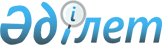 Сарқан аудандық мәслихатының 2011 жылғы 21 желтоқсандағы "Сарқан ауданының 2012-2014 жылдарға арналған бюджеті туралы" N 53-309 шешіміне өзгерістер енгізу туралы
					
			Күшін жойған
			
			
		
					Алматы облысы Сарқан аудандық мәслихатының 2012 жылғы 06 қыркүйектегі N 9-59 шешімі. Алматы облысының Әділет департаментінде 2012 жылы 19 қыркүйекте N 2114 тіркелді. Күші жойылды - Алматы облысы Сарқан аудандық мәслихатының 2014 жылғы 03 қарашадағы № 43-222 шешімімен      Ескерту. Күші жойылды - Алматы облысы Сарқан аудандық мәслихатының 03.11.2014 № 43-222 шешімімен.

      РҚАО ескертпесі.

      Мәтінде авторлық орфография және пунктуация сақталған.       

Қазақстан Республикасы 2008 жылғы 4 желтоқсандағы Бюджет Кодексінің 106-бабының 3, 4-тармақтарына, 109-бабының 5-тармағына, Қазақстан Республикасы 2001 жылғы 23 қаңтардағы "Қазақстан Республикасындағы жергілікті мемлекеттік басқару және өзін-өзі басқару туралы" Заңының 6-бабы 1-тармағының 1) тармақшасына сәйкес, Сарқан аудандық мәслихаты ШЕШІМ ҚАБЫЛДАДЫ:



      1. Сарқан аудандық мәслихатының 2011 жылғы 21 желтоқсандағы "Сарқан ауданының 2012-2014 жылдарға арналған бюджеті туралы" N 53-309 шешіміне (2011 жылғы 27 желтоқсанында Сарқан аудандық әділет басқармасында нормативтік құқықтық актілер мемлекеттік тіркеу Тізілімінде 2-17-107 нөмірмен енгізілген, 2012 жылғы 06 қаңтардағы N 2 "Сарқан" аудандық газетінде жарияланған), Сарқан аудандық мәслихатының 2012 жылғы 17 ақпандағы "Сарқан аудандық мәслихатының 2011 жылғы 21 желтоқсандағы "Сарқан ауданының 2012-2014 жылдарға арналған бюджеті туралы" N 53-309 шешіміне өзгерістер енгізу туралы" N 2-9 шешіміне (2012 жылғы 22 ақпанында Сарқан аудандық әділет басқармасында нормативтік құқықтық актілерді мемлекеттік тіркеу Тізілімінде 2-17-111 нөмірімен енгізілген, 2012 жылғы 3 наурыздағы N 10 "Сарқан" аудандық газетінде жарияланған), Сарқан аудандық мәслихатының 2012 жылғы 13 сәуірдегі "Сарқан аудандық мәслихатының 2011 жылғы 21 желтоқсандағы "Сарқан ауданының 2012-2014 жылдарға арналған бюджеті туралы" N 53-309 шешіміне өзгерістер енгізу туралы" N 4-20 шешіміне (2012 жылғы 19 сәуірде Сарқан аудандық әділет басқармасында нормативтік құқықтық актілерді мемлекеттік тіркеу Тізілімінде 2-17-118 нөмірімен енгізілген, 2012 жылғы 28 сәуірдегі N 17-18 "Сарқан" аудандық газетінде жарияланған), Сарқан аудандық мәслихатының 2012 жылғы 08 маусымдағы "Сарқан аудандық мәслихатының 2011 жылғы 21 желтоқсандағы "Сарқан ауданының 2012-2014 жылдарға арналған бюджеті туралы" N 53-309 шешіміне өзгерістер енгізу туралы" N 6-33 шешіміне (2012 жылғы 20 маусымда Сарқан аудандық әділет басқармасында нормативтік құқықтық актілерді мемлекеттік тіркеу Тізілімінде 2-17-119 нөмірімен енгізілген, 2012 жылғы 30 маусымында N 27-28 "Сарқан" аудандық газетінде жарияланған) келесі өзгерістер енгізілсін:



      1-тармақтағы жолдар бойынша:



      1) "Кірістер" "4077433" саны "4126950" санына ауыстырылсын, соның ішінде:

      "трансферттердің түсімдері" "3860384" саны "3909901" санына ауыстырылсын.



      2) "Шығындар" "4119692" саны "4169209" санына ауыстырылсын.



      2. Көрсетілген шешімнің 1-қосымшасы осы шешімнің 1-қосымшасына сәйкес жаңа редакцияда баяндалсын.



      3. Осы шешім 2012 жылдың 1 қаңтарынан қолданысқа енгізіледі.      Сарқан аудандық мәслихатының

      кезекті 9 сессиясының төрағасы             Е. Дармышев      Сарқан аудандық

      мәслихатының хатшысы                       Қ. Абдрахманов      КЕЛІСІЛГЕН:      Сарқан аудандық экономика

      және бюджеттік жоспарлау

      бөлімінің бастығы                          Аязбаев Талғат Тоқтасынұлы

      06 қыркүйек 2012 жыл

Сарқан аудандық мәслихатының

2012 жылғы 06 қыркүйектегі

"Сарқан ауданының 2012-2014

жылдарға арналған бюджеті туралы

"Сарқан аудандық мәслихатының

2011 жылғы 21 желтоқсандағы

N 53-309 шешіміне өзгерістер

енгізу туралы" N 9-59

шешіміне бекітілген

1-қосымша"Сарқан ауданының 2012-2014

жылдарға арналған бюджеті

туралы "Сарқан аудандық

мәслихатының 2011 жылғы

21 желтоқсандағы N 53-309

шешімімен бекітілген

1-қосымша 

Сарқан ауданының 2012 жылға арналған бюджеті
					© 2012. Қазақстан Республикасы Әділет министрлігінің «Қазақстан Республикасының Заңнама және құқықтық ақпарат институты» ШЖҚ РМК
				СанатыСанатыСанатыСанатыСомасы

(мың

теңге)СыныбыСыныбыСыныбыСомасы

(мың

теңге)Iшкi сыныбыIшкi сыныбыСомасы

(мың

теңге)АтауыСомасы

(мың

теңге)I.КІРІСТЕР41269501Салықтық түсімдер2015260104Меншiкке салынатын салықтар19169501041Мүлiкке салынатын салықтар13474201043Жер салығы824001044Көлiк құралдарына салынатын салық4141301045Бірыңғай жер салығы73000105Тауарларға, жұмыстарға және қызметтерге

салынатын iшкi салықтар725101052Акциздер224101053Табиғи және басқа да ресурстарды пайдаланғаны

үшiн түсетiн түсiмдер119001054Кәсiпкерлiк және кәсiби қызметтi жүргiзгенi

үшiн алынатын алымдар38200108Заңдық мәнді іс-әрекеттерді жасағаны және

(немесе) оған уәкілеттігі бар мемлекеттік

органдар немесе лауазымды адамдар құжаттар

бергені үшін алынатын міндетті төлемдер258001081Мемлекеттік баж25802Салықтық емес түсiмдер992301Мемлекеттік меншіктен түсетін кірістер300015Мемлекет меншігіндегі мүлікті жалға беруден

түсетін кірістер3000204Мемлекеттік бюджеттен қаржыландырылатын,

сондай-ақ Қазақстан Республикасы Ұлттық Банкінің

бюджетінен (шығыстар сметасынан) ұсталатын және

қаржыландырылатын мемлекеттік мекемелер салатын

айыппұлдар, өсімпұлдар, санкциялар, өндіріп

алулар500002041Мұнай секторы ұйымдарынан түсетін түсімдерді

қоспағанда, мемлекеттік бюджеттен

қаржыландырылатын, сондай-ақ Қазақстан

Республикасы Ұлттық Банкінің бюджетінен

(шығыстар сметасынан) ұсталатын және

қаржыландырылатын мемлекеттік мекемелер

салатын айыппұлдар50000206Басқа да салықтық емес түсiмдер462302061Басқа да салықтық емес түсiмдер46233Негізгі капиталды сатудан түсетін түсімдер56000303Жердi және материалдық емес активтердi сату560003031Жерді сату56004Трансферттердің түсімдері39099010402Мемлекеттiк басқарудың жоғары тұрған

органдарынан түсетiн трансферттер390990104022Облыстық бюджеттен түсетiн трансферттер3909901Функционалдық топФункционалдық топФункционалдық топФункционалдық топФункционалдық топсомасы

(мың

теңге)Кіші функцияКіші функцияКіші функцияКіші функциясомасы

(мың

теңге)Бюджеттік бағдарламалардың әкімшісіБюджеттік бағдарламалардың әкімшісіБюджеттік бағдарламалардың әкімшісісомасы

(мың

теңге)БағдарламаБағдарламасомасы

(мың

теңге)Атауысомасы

(мың

теңге)ІІ.ШЫҒЫНДАР416920901Жалпы сипаттағы мемлекеттiк қызметтер285005011Мемлекеттiк басқарудың жалпы функцияларын

орындайтын өкiлдi, атқарушы және басқа

органдар258372011112Аудан (облыстық маңызы бар қала)

мәслихатының аппараты18028011112001Аудан (облыстық маңызы бар қала)

мәслихатының қызметін қамтамасыз ету

жөніндегі қызметтер12578011112003Мемлекеттік органдардың күрделі шығыстары545001122Аудан (облыстық маңызы бар қала) әкімінің

аппараты6934101001Аудан (облыстық маңызы бар қала) әкімінің

қызметін қамтамасыз ету жөніндегі қызметтер58891011122003Мемлекеттік органдардың күрделі шығыстары10450011123Қаладағы аудан, аудандық маңызы бар қала,

кент, ауыл (село), ауылдық (селолық) округ

әкімінің аппараты171003011123001Қаладағы аудан, аудандық маңызы бар қаланың,

кент, ауыл (село), ауылдық (селолық) округ

әкімінің қызметін қамтамасыз ету жөніндегі

қызметтер12860301022Мемлекеттік органның күрделі шығыстары42400012Қаржылық қызмет14687012452Ауданның (облыстық маңызы бар қаланың)

қаржы бөлімі14687012452001Аудандық бюджетті орындау және коммуналдық

меншікті (облыстық маңызы бар қала)

саласындағы мемлекеттік саясатты іске асыру

жөніндегі қызметтер13967012452003Салық салу мақсатында мүлікті бағалауды

жүргізу155010Жекешелендіру, коммуналдық меншікті басқару,

жекешелендіруден кейінгі қызмет және осыған

байланысты дауларды реттеу115018Мемлекеттік органның күрделі шығыстары450015Жоспарлау және статистикалық қызмет1194601453Ауданның (облыстық маңызы бар қаланың)

экономика және бюджеттік жоспарлау бөлімі1194601001Экономикалық саясатты, мемлекеттік жоспарлау

жүйесін қалыптастыру мен дамыту және ауданды

(облыстық маңызы бар қаланы) басқару

саласындағы мемлекеттік саясатты іске

асыру жөніндегі қызметтер1119801004Мемлекеттік органдардың күрделі шығыстары74802Қорғаныс68239021Әскери мұқтаждар2685021122Аудан (облыстық маңызы бар қала) әкімінің

аппараты2685021122005Жалпыға бірдей әскери міндетті атқару

шеңберіндегі іс-шаралар26852Төтенше жағдайлар жөнiндегi жұмыстарды

ұйымдастыру65554122Аудан (облыстық маңызы бар қала) әкімінің

аппараты65554006Аудан (облыстық маңызы бар қала) ауқымындағы

төтенше жағдайлардың алдын алу және оларды

жою65100007Аудандық (қалалық) ауқымдағы дала

өрттерінің, сондай-ақ мемлекеттік өртке

қарсы қызмет органдары құрылмаған елдi

мекендерде өрттердің алдын алу және оларды

сөндіру жөніндегі іс-шаралар45403Қоғамдық тәртіп, қауіпсіздік, құқықтық,

сот, қылмыстық-атқару қызметі1450031Құқық қорғау қызметi1450031458Ауданның (облыстық маңызы бар қаланың)

тұрғын үй-коммуналдық шаруашылығы,

жолаушылар көлігі және автомобиль жолдары

бөлімі1450031458021Елдi мекендерде жол жүрісі қауiпсiздiгін

қамтамасыз ету145004Бiлiм беру2387767041Мектепке дейiнгi тәрбие және оқыту12498404464Ауданның (облыстық маңызы бар қаланың)

білім бөлімі124984041464009Мектепке дейінгі тәрбиелеу мен оқытуды

қамтамасыз ету12443904021Республикалық бюджеттен берілетін нысаналы

трансферттер есебінен жалпы үлгідегі, арнайы

(түзету), дарынды балалар үшін

мамандандырылған, жетім балалар мен

ата-аналарының қамқорынсыз қалған балалар

үшін балабақшалар, шағын орталықтар, мектеп

интернаттары, кәмелеттік жасқа толмағандарды

бейімдеу орталықтары тәрбиешілеріне

біліктілік санаты үшін қосымша ақының

мөлшерін ұлғайту545042Бастауыш, негізгі орта және жалпы орта

білім беру1673061042123Қаладағы аудан, аудандық маңызы бар қала,

кент, ауыл (село), ауылдық (селолық) округ

әкімінің аппараты1164042123005Ауылдық (селолық) жерлерде балаларды

мектепке дейін тегін алып баруды және

кері алып келуді ұйымдастыру116404464Ауданның (облыстық маңызы бар қаланың)

білім бөлімі167189704003Жалпы білім беру161779904006Балаларға қосымша білім беру2378404063Республикалық бюджеттен берілетін нысаналы

трансферттер есебінен "Назарбаев зияткерлік

мектептері" ДБҰ-ның оқу бағдарламалары

бойынша біліктілікті арттырудан өткен

мұғалімдерге еңбекақыны арттыру132504064Республикалық бюджеттен берілетін нысаналы

трансферттер есебінен жалпы үлгідегі, арнайы

(түзету), дарынды балалар үшін

мамандандырылған, жетім балалар мен

ата-аналарының қамқорынсыз қалған балалар

үшін балабақшалар, шағын орталықтар, мектеп

интернаттары, кәмелеттік жасқа толмағандарды

бейімдеу орталықтары тәрбиешілеріне

біліктілік санаты үшін қосымша ақының

мөлшерін ұлғайту28989049Бiлiм беру саласындағы өзге де қызметтер58972204464Ауданның (облыстық маңызы бар қаланың) білім

бөлімі327843001Жергілікті деңгейде білім беру саласындағы

мемлекеттік саясатты іске асыру жөніндегі

қызметтер1719304004Ауданның (облыстық маңызы бар қаланың)

мемлекеттік білім беру мекемелерінде білім

беру жүйесін ақпараттандыру9170049464005Ауданның (облыстық маңызы бар қаланың)

мемлекеттік білім беру мекемелер үшін

оқулықтар мен оқу-әдiстемелiк кешендерді

сатып алу және жеткізу20055049464007Аудандық (қалалық) ауқымдағы мектеп

олимпиадаларын және мектептен тыс

іс-шараларды өткiзу1980012Мемлекеттік органның күрделі шығыстары700049464015Республикалық бюджеттен берілетін

трансферттер есебінен жетім баланы (жетім

балаларды) және ата-аналарының қамқорынсыз

қалған баланы (балаларды) күтіп-ұстауға

асыраушыларына ай сайынғы ақшалай қаражат

төлемдері15338020Республикалық бюджеттен берілетін

трансферттер есебінен үйде оқытылатын

мүгедек балаларды жабдықпен, бағдарламалық

қамтыммен қамтамасыз ету500067Ведомстволық бағыныстағы мемлекеттік

мекемелерінің және ұйымдарының күрделі

шығыстары262907467Ауданның (облыстық маңызы бар қаланың)

құрылыс бөлімі261879037Білім беру объектілерін салу және

реконструкциялау26187906Әлеуметтiк көмек және әлеуметтiк

қамсыздандыру166136062Әлеуметтiк көмек148155062451Ауданның (облыстық маңызы бар қаланың)

жұмыспен қамту және әлеуметтік бағдарламалар

бөлімі148155062451002Еңбекпен қамту бағдарламасы40728062451004Ауылдық жерлерде тұратын денсаулық сақтау,

білім беру, әлеуметтік қамтамасыз ету,

мәдениет және спорт мамандарына отын сатып

алуға Қазақстан Республикасының заңнамасына

сәйкес әлеуметтік көмек көрсету7734062451005Мемлекеттік атаулы әлеуметтік көмек6475062451006Тұрғын үй көмегі21964062451007Жергілікті өкілетті органдардың шешімі

бойынша мұқтаж азаматтардың жекелеген

топтарына әлеуметтік көмек10743062451010Үйден тәрбиеленіп оқытылатын мүгедек

балаларды материалдық қамтамасыз ету1734062451014Мұқтаж азаматтарға үйде әлеуметтiк көмек

көрсету2037006245101618 жасқа дейінгі балаларға мемлекеттік

жәрдемақылар18445062451017Мүгедектерді оңалту жеке бағдарламасына

сәйкес, мұқтаж мүгедектерді міндетті

гигиеналық құралдармен қамтамасыз етуге,

және ымдау тілі мамандарының, жеке

көмекшілердің қызмет көрсету584306023Жұмыспен қамту орталықтарының қызметін

қамтамасыз ету14119069Әлеуметтiк көмек және әлеуметтiк қамтамасыз

ету салаларындағы өзге де қызметтер17981069451Ауданның (облыстық маңызы бар қаланың)

жұмыспен қамту және әлеуметтік бағдарламалар

бөлімі17981069451001Жергілікті деңгейде халық үшін әлеуметтік

бағдарламаларды жұмыспен қамтуды қамтамасыз

етуді іске асыру саласындағы мемлекеттік

саясатты іске асыру жөніндегі қызметтер16070069451011Жәрдемақыларды және басқа да әлеуметтік

төлемдерді есептеу, төлеу мен жеткізу

бойынша қызметтерге ақы төлеу1243021Мемлекеттік органдардың күрделі шығыстары66807Тұрғын үй-коммуналдық шаруашылық692558071Тұрғын үй шаруашылығы108823458Ауданның (облыстық маңызы бар қаланың)

тұрғын үй-коммуналдық шаруашылығы,

жолаушылар көлігі және автомобиль жолдары

бөлімі16986002Мемлекеттiк қажеттiлiктер үшiн жер

учаскелерiн алып қою, соның iшiнде сатып

алу жолымен алып қою және осыған байланысты

жылжымайтын мүлiктi иелiктен шығару633031Кондоминиум объектілеріне техникалық

паспорттар дайындау1000041Жұмыспен қамту-2020 бағдарламасы бойынша

ауылдық елді мекендерді дамыту шеңберінде

объектілерді жөндеу және абаттандыру15353467Ауданның (облыстық маңызы бар қаланың)

құрылыс бөлімі86730071467003Мемлекеттік коммуналдық тұрғын үй қорының

тұрғын үйін жобалау, салу және (немесе)

сатып алу61730071467004Инженерлік коммуникациялық инфрақұрылымды

жобалау, дамыту, жайластыру және (немесе)

сатып алу25000071479Тұрғын үй инспекциясы бөлімі5107071479001Жергілікті деңгейде тұрғын үй қоры

саласындағы мемлекеттік саясатты іске

асыру жөніндегі қызметтер4057071479005Мемлекеттік органның күрделі шығыстары1050072Коммуналдық шаруашылық489658072458Ауданның (облыстық маңызы бар қаланың)

тұрғын үй-коммуналдық шаруашылығы,

жолаушылар көлігі және автомобиль жолдары

бөлімі489658072458012Сумен жабдықтау және су бұру жүйесінің

жұмыс істеуі11300Жергілікті бюджет қаражаты есебінен072458029Сумен жабдықтау жүйесін дамыту478358073Елді-мекендерді абаттандыру94077073458Ауданның (облыстық маңызы бар қаланың)

тұрғын үй-коммуналдық шаруашылығы,

жолаушылар көлігі және автомобиль жолдары

бөлімі94077073458015Елдi мекендердің көшелерiн жарықтандыру26701073458016Елдi мекендердiң санитариясын қамтамасыз ету5214073458017Жерлеу орындарын күтiп-ұстау және туысы

жоқтарды жерлеу1926073458018Елдi мекендердi абаттандыру және

көгалдандыру6023608Мәдениет, спорт, туризм және ақпараттық

кеңістiк172707081Мәдениет саласындағы қызмет3234008455Ауданның (облыстық маңызы бар қаланың)

мәдениет және тілдерді дамыту бөлімі3234008003Мәдени-демалыс жұмысын қолдау32340082Спорт215308465Ауданның (облыстық маңызы бар қаланың)

дене шынықтыру және спорт бөлімі215308006Аудандық (облыстық маңызы бар қалалық)

деңгейде спорттық жарыстар өткiзу71708007Әртүрлi спорт түрлерi бойынша аудан

(облыстық маңызы бар қала) құрама

командаларының мүшелерiн дайындау және

олардың облыстық спорт жарыстарына қатысуы1436083Ақпараттық кеңiстiк24928083455Ауданның (облыстық маңызы бар қаланың)

мәдениет және тілдерді дамыту бөлімі24217083455006Аудандық (қалалық) кiтапханалардың жұмыс

iстеуi21145083455007Мемлекеттік тілді және Қазақстан

халықтарының басқа да тілдерін дамыту307208456Ауданның (облыстық маңызы бар қаланың)

ішкі саясат бөлімі71108002Газеттер мен журналдар арқылы мемлекеттік

ақпараттық саясат жүргізу жөніндегі

қызметтер711089Мәдениет, спорт, туризм және ақпараттық

кеңiстiктi ұйымдастыру жөнiндегi өзге де

қызметтер11328608455Ауданның (облыстық маңызы бар қаланың)

мәдениет және тілдерді дамыту бөлімі10360808001Жергілікті деңгейде тілдерді және мәдениетті

дамыту саласындағы мемлекеттік саясатты іске

асыру жөніндегі қызметтер388108010Мемлекеттік органның күрделі шығыстары700032Ведомстволық бағыныстағы мемлекеттік

мекемелерінің және ұйымдарының күрделі

шығыстары9902708456Ауданның (облыстық маңызы бар қаланың)

ішкі саясат бөлімі709508001Жергілікті деңгейде ақпарат, мемлекеттілікті

нығайту және азаматтардың әлеуметтік

сенімділігін қалыптастыру саласында

мемлекеттік саясатты іске асыру жөніндегі

қызметтер574008003Жастар саясаты саласындағы өңірлік

бағдарламаларды iске асыру65508006Мемлекеттік органдардың күрделі шығыстары700465Ауданның (облыстық маңызы бар қаланың) Дене

шынықтыру және спорт бөлімі2583001Жергілікті деңгейде дене шынықтыру және

спорт саласындағы мемлекеттік саясатты іске

асыру жөніндегі қызметтер2133004Мемлекеттік органның күрделі шығыстары45010Ауыл, су, орман, балық шаруашылығы, ерекше

қорғалатын табиғи аумақтар, қоршаған ортаны

және жануарлар дүниесін қорғау, жер

қатынастары144365101Ауыл шаруашылығы29468101453Ауданның (облыстық маңызы бар қаланың)

экономика және бюджеттік жоспарлау бөлімі6636101453099Мамандардың әлеуметтік көмек көрсетуі

жөніндегі шараларды іске асыру6636101462Ауданның (облыстық маңызы бар қаланың)

ауыл шаруашылығы бөлімі9401101462001Жергілікті деңгейде ауыл шаруашылығы

саласындағы мемлекеттік саясатты іске

асыру жөніндегі қызметтер8951006Мемлекеттік органның күрделі шығыстары450101473Ауданның (облыстық маңызы бар қаланың)

ветеринария бөлімі13431101473001Жергілікті деңгейде ветеринария саласындағы

мемлекеттік саясатты іске асыру жөніндегі

қызметтер6073101473003Мемлекеттік органның күрделі шығыстары3020005Мал көмінділерінің (биотермиялық

шұңқырлардың) жұмыс істеуін қамтамасыз ету540101473007Қаңғыбас иттер мен мысықтарды аулауды және

жоюды ұйымдастыру350101473008Алып қойылатын және жойылатын ауру

жануарлардың, жануарлардан алынатын өнімдер

мен шикізаттың құнын иелеріне өтеу1700101473009Жануарлардың энзоотиялық аурулары бойынша

ветеринариялық іс-шараларды жүргізу1748106Жер қатынастары6171510463Ауданның (облыстық маңызы бар қаланың) жер

қатынастары бөлімі61715106463001Аудан (облыстық маңызы бар қала) аумағында

жер қатынастарын реттеу саласындағы

мемлекеттік саясатты іске асыру жөніндегі

қызметтер703710004Жердi аймақтарға бөлу жөнiндегi жұмыстарды

ұйымдастыру5397810007Мемлекеттік органның күрделі шығыстары700109Ауыл, су, орман, балық шаруашылығы және

қоршаған ортаны қорғау мен жер қатынастары

саласындағы өзге де қызметтер53182473Ауданның (облыстық маңызы бар қаланың)

ветеринария бөлімі53182109462011Эпизоотияға қарсы іс-шаралар жүргізу5318211Өнеркәсіп, сәулет, қала құрылысы және

құрылыс қызметі39616112Сәулет, қала құрылысы және құрылыс қызметі3961611467Ауданның (облыстық маңызы бар қаланың)

құрылыс бөлімі687111467001Жергілікті деңгейде құрылыс саласындағы

мемлекеттік саясатты іске асыру жөніндегі

қызметтер6421017Мемлекеттік органның күрделі шығыстары45011468Ауданның (облыстық маңызы бар қаланың)

сәулет және қала құрылысы бөлімі3274511467001Жергілікті деңгейде сәулет және қала

құрылысы саласындағы мемлекеттік саясатты

іске асыру жөніндегі қызметтер566511003Ауданның қала құрылысы даму аумағын және

елді мекендердің бас жоспарлары схемаларын

әзірлеу2438011467004Мемлекеттік органдардың күрделі шығыстары270012Көлiк және коммуникация176000121Автомобиль көлiгi176000121458Ауданның (облыстық маңызы бар қаланың)

тұрғын үй-коммуналдық шаруашылығы,

жолаушылар көлігі және автомобиль жолдары

бөлімі176000022Көлік инфрақұрылымын дамыту86800121458023Автомобиль жолдарының жұмыс істеуін

қамтамасыз ету8920013Өзгелер222113Кәсiпкерлiк қызметтi қолдау және

бәсекелестікті қорғау5851469Ауданның (облыстық маңызы бар қаланың)

кәсіпкерлік бөлімі5851001Жергілікті деңгейде кәсіпкерлік пен

өнеркәсіпті дамыту саласындағы мемлекеттік

саясатты іске асыру жөніндегі қызметтер5151004Мемлекеттік органның күрделі шығыстары700139Өзгелер16360139452Ауданның (облыстық маңызы бар қаланың)

қаржы бөлімі2856139452012Ауданның (облыстық маңызы бар қаланың)

жергілікті атқарушы органының резерві2856453Ауданның (облыстық маңызы бар қаланың)

экономика және бюджеттік жоспарлау бөлімі2200003Жергілікті бюджеттік инвестициялық

жобалардың және концессиялық жобалардың

техникалық-экономикалық негіздемелерін

әзірлеу және оған сараптама жүргізу2200139458Ауданның (облыстық маңызы бар қаланың)

тұрғын үй-коммуналдық шаруашылығы,

жолаушылар көлігі және автомобиль жолдары

бөлімі11304139458001Жергілікті деңгейде тұрғын үй-коммуналдық

шаруашылығы, жолаушылар көлігі және

автомобиль жолдары саласындағы мемлекеттік

саясатты іске асыру жөніндегі қызметтер7104139458013Мемлекеттік органдардың күрделі шығыстары700040Республикалық бюджеттен нысаналы

трансферттер есебінен "Өңірлерді дамыту"

Бағдарламасы шеңберінде өңірлерді

экономикалық дамытуға жәрдемдесу бойынша

шараларды іске асыру350014Борышқа қызмет көрсету21Борышқа қызмет көрсету2452Ауданның (облыстық маңызы бар қаланың)

қаржы бөлімі2013Жергілікті атқарушы органдардың облыстық

бюджеттен қарыздар бойынша сыйақылар мен

өзге де төлемдерді төлеу бойынша борышына

қызмет көрсету215Трансферттер13068151Трансферттер13068151452Ауданның (облыстық маңызы бар қаланың)

қаржы бөлімі13068006Нысаналы пайдаланылмаған (толық

пайдаланылмаған) трансферттерді қайтару1306816Қарыздарды өтеу851Қарыздарды өтеу85452Ауданның (облыстық маңызы бар қаланың)

қаржы бөлімі85021Жергілікті бюджеттен берілген

пайдаланылмаған бюджеттік кредиттерді

қайтару85ІІІ. ТАЗА БЮДЖЕТТІК КРЕДИТ БЕРУ40949Бюджеттік кредиттер4368610Ауыл, су, орман, балық шаруашылығы, ерекше

қорғалатын табиғи аумақтар, қоршаған ортаны

және жануарлар дүниесін қорғау, жер

қатынастары43686101Ауыл шаруашылығы43686101453Ауданның (облыстық маңызы бар қаланың)

экономика және бюджеттік жоспарлау бөлімі43686101453006Мамандарды әлеуметтік қолдау шараларын іске

асыру үшін бюджеттік кредиттер43686СанатыСанатыСанатыСанатысомасы

(мың

теңге)СыныбыСыныбыСыныбысомасы

(мың

теңге)Iшкi сыныбыIшкi сыныбысомасы

(мың

теңге)Атауысомасы

(мың

теңге)Бюджеттік кредиттерді өтеу27375Бюджеттік кредиттерді өтеу273701Бюджеттік кредиттерді өтеу27371Мемлекеттік бюджеттен берілген бюджеттік

кредиттерді өтеу2737Функционалдық топФункционалдық топФункционалдық топФункционалдық топФункционалдық топсомасы

(мың

теңге)Кіші функцияКіші функцияКіші функцияКіші функциясомасы

(мың

теңге)Бюджеттік бағдарламалардың әкімшісіБюджеттік бағдарламалардың әкімшісіБюджеттік бағдарламалардың әкімшісісомасы

(мың

теңге)БағдарламаБағдарламасомасы

(мың

теңге)Атауысомасы

(мың

теңге)ІV. ҚАРЖЫ АКТИВТЕРІМЕН ЖАСАЛАТЫН ОПЕРАЦИЯЛАР

БОЙЫНША САЛЬДО0СанатыСанатыСанатыСанатысомасы

(мың

теңге)СыныбыСыныбыСыныбысомасы

(мың

теңге)Iшкi сыныбыIшкi сыныбысомасы

(мың

теңге)Атауысомасы

(мың

теңге)V. БЮДЖЕТ ТАПШЫЛЫҒЫ (ПРОФИЦИТІ)-83208VI. БЮДЖЕТ ТАПШЫЛЫҒЫН ҚАРЖЫЛАНДЫРУ

(ПРОФИЦИТІН ПАЙДАЛАНУ)8032087Қарыздар түсімі 4368601Мемлекеттік ішкі қарыздар436862Қарыз алу келісім шарттары43686БЮДЖЕТ ҚАРАЖАТЫ ҚАЛДЫҚТАРЫНЫҢ ҚОЗҒАЛЫСЫ42259Функционалдық топФункционалдық топФункционалдық топФункционалдық топФункционалдық топсомасы

(мың

теңге)Кіші функцияКіші функцияКіші функцияКіші функциясомасы

(мың

теңге)Бюджеттік бағдарламалардың әкімшісіБюджеттік бағдарламалардың әкімшісіБюджеттік бағдарламалардың әкімшісісомасы

(мың

теңге)БағдарламаБағдарламасомасы

(мың

теңге)Атауысомасы

(мың

теңге)ҚАРЫЗДАРДЫ ӨТЕУ273716Қарыздарды өтеу2737161Қарыздарды өтеу2737161452Ауданның (облыстық маңызы бар қаланың)

қаржы бөлімі2737161452008Жергілікті атқарушы органның жоғары

тұрған бюджет алдындағы борышын өтеу2737